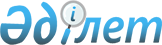 О внесении изменений в решение Мангистауского районного маслихата от 27 января 2020 года № 35/397 "О бюджетах сел, сельских округов на 2020 -2022 годы"Решение Мангистауского районного маслихата Мангистауской области от 25 мая 2020 года № 38/425. Зарегистрировано Департаментом юстиции Мангистауской области 1 июня 2017 года № 4221
      В соответствии с Бюджетным кодексом Республики Казахстан от 4 декабря 2008 года, Законом Республики Казахстан от 23 января 2001 года "О местном государственном управлении и самоуправлении в Республике Казахстан" и решением Мангистауского районного маслихата от 12 мая 2020 года №37/418 "О внесении изменений и дополнения в решение Мангистауского районного маслихата от 13 января 2020 года №35/391 "О районном бюджете на 2020-2022 годы" (зарегистрировано в Реестре государственной регистрации нормативных правовых актов за №4208), Мангистауский районный маслихат РЕШИЛ:
      1. Внести в решение Мангистауского районного маслихата от 27 января 2020 года №35/397 "О бюджетах сел, сельских округов на 2020-2022 годы" (зарегистрировано в Реестре государственной регистрации нормативных правовых актов за №4126, опубликовано 3 февраля 2020 года в Эталонном контрольном банке нормативных правовых актов Республики Казахстан) следующие изменения:
      пункт 1 указанного решения изложить в новой редакции:
      "1. Утвердить бюджеты сел, сельских округов на 2020-2022 годы согласно приложениям 1, 2, 3, 4, 5, 6, 7, 8, 9, 10, 11, 12, 13, 14, 15, 16, 17, 18, 19, 20, 21, 22, 23, 24, 25, 26, 27, 28, 29, 30, 31, 32, 33, 34, 35 и 36 к настоящему решению соответственно, в том числе на 2020 год в следующих объемах:
      1) доходы – 1 410 335,4 тысячи тенге, в том числе по:
      налоговым поступлениям –81 460,0 тысяч тенге;
      неналоговым поступлениям – 3 542,7 тысяч тенге;
      поступлениям от продажи основного капитала – 0 тенге; 
      поступлениям трансфертов –1 325 332,7 тысяч тенге;
      2) затраты – 1 452 290,7 тысяч тенге;
      3) чистое бюджетное кредитование – 0 тенге, в том числе:
      бюджетные кредиты – 0 тенге;
      погашение бюджетных кредитов – 0 тенге;
      4) сальдо по операциям с финансовыми активами - 0 тенге, в том числе:
      приобретение финансовых активов - 0 тенге;
      поступления от продажи финансовых активов государства – 0 тенге;
      5) дефицит (профицит) бюджета – 41 955,3 тысячи тенге; 
      6) финансирование дефицита (использование профицита) бюджета –41 955,3 тысячи тенге, в том числе:
      поступление займов – 0 тенге;
      погашение займов – 0 тенге;
      используемые остатки бюджетных средств – 41 955,3 тысячи тенге.";
      пункт 2 изложить в новой редакции: 
      "2. Учесть, что из районного бюджета на 2020 год в бюджеты сел и сельских округов выделена субвенция в сумме 1 189 936,7 тысяч тенге, в том числе:
      села Шетпе – 442 675,9 тысяч тенге;
      села Жынгылды – 101 780,2 тысячи тенге;
      сельского округа Сайотес – 84 307,3 тысячи тенге;
      сельского округа Тущыкудук – 67 537,3 тысячи тенге;
      села Кызан – 65 595,1 тысяча тенге;
      сельского округа Актобе – 71 820,3 тысячи тенге;
      сельского округа Шайыр – 74 222,9 тысяч тенге;
      села Жармыш – 78 895,0 тысяч тенге;
      села Акшымырау – 53 152,2 тысячи тенге;
      сельского округа Онды – 70 749,2 тысячи тенге;
      сельского округа Шебир – 52 678,9 тысяч тенге;
      сельского округа Отпан – 26 522,4 тысячи тенге.";
      приложения 1, 2, 3, 4, 5, 6, 7, 8, 9, 10, 11 и 12 к указанному решению изложить в новой редакции согласно приложениям 1, 2, 3, 4, 5, 6, 7, 8, 9, 10, 11 и 12 к настоящему решению.
      2. Государственному учреждению "Аппарат Мангистауского районного маслихата" (руководитель аппарата Калиев Е.) обеспечить государственную регистрацию настоящего решения в органах юстиции, его официальное опубликование в средствах массовой информации.
      3. Контроль за исполнением настоящего решения возложить на заместителя акима Мангистауского района Кыланова Т.
      4. Настоящее решение вводится в действие с 1 января 2020 года. Бюджет села Шетпе на 2020 год Бюджет сельского округа Сайотес на 2020 год Бюджет села Жынгылды на 2020 год Бюджет села Жармыш на 2020 год Бюджет села Кызан на 2020 год Бюджет сельского округа Тущыкудык на 2020 год Бюджет сельского округа Актобе на 2020 год Бюджет сельского округа Шайыр на 2020 год Бюджет села Акшымырау на 2020 год Бюджет сельского округа Онды на 2020 год Бюджет сельского округа Шебир на 2020 год Бюджет сельского округа Отпан на 2020 год
					© 2012. РГП на ПХВ «Институт законодательства и правовой информации Республики Казахстан» Министерства юстиции Республики Казахстан
				
      Председатель сессии 

Т. Далжанов

      Секретарь Мангистауского районного маслихата 

А. Сарбалаев
Приложение 1к решению Мангистауского районногомаслихата от 25 мая 2020 года№38/425Приложение 1к решению Мангистауского районногомаслихата от "27" января 2020 года№35/397
Категория
Категория
Категория
Категория
Наименование
Наименование
Сумма, тысяч тенге
Класс
Класс
Класс
Наименование
Наименование
Сумма, тысяч тенге
Подкласс
Подкласс
Наименование
Наименование
Сумма, тысяч тенге
І. Доходы
І. Доходы
566 681,9
1
Налоговые поступления
Налоговые поступления
46 970,0
01
Подоходный налог
Подоходный налог
20 000,0
2
2
Индивидуальный подоходный налог
Индивидуальный подоходный налог
20 000,0
04
Налоги на собственность
Налоги на собственность
26 970,0
1
1
Налоги на имущество
Налоги на имущество
570,0
3
3
Земельный налог
Земельный налог
400,0
4
4
Налог на транспортные средства
Налог на транспортные средства
26 000,0
2
Неналоговые поступления
Неналоговые поступления
208,0
01
Доходы от государственной собственности
Доходы от государственной собственности
208,0
5
5
Доходы от аренды имущества, находящегося в государственной собственности 
Доходы от аренды имущества, находящегося в государственной собственности 
208,0
4
Поступления трансфертов
Поступления трансфертов
519 503,9
02
Трансферты из вышестоящих органов государственного управления
Трансферты из вышестоящих органов государственного управления
519 503,9
3
3
Трансферты из районного (города областного значения) бюджета
Трансферты из районного (города областного значения) бюджета
519 503,9
Функциональная группа
Функциональная группа
Функциональная группа
Функциональная группа
Функциональная группа
Наименование
Сумма, тысяч тенге
Администратор бюджетных программ
Администратор бюджетных программ
Администратор бюджетных программ
Администратор бюджетных программ
Наименование
Сумма, тысяч тенге
Программа
Программа
Наименование
Сумма, тысяч тенге
2.Затраты
588 886,0
01
Государственные услуги общего характера
42 511,0
124
124
Аппарат акима города районного значения, села, поселка, сельского округа
42 511,0
001
001
Услуги по обеспечению деятельности акима города районного значения, села, поселка, сельского округа
42 511,0
04
Образование
401 200,0
124
124
Аппарат акима города районного значения, села, поселка, сельского округа
401 200,0
004
004
Дошкольное воспитание и обучение и организация медицинского обслуживания в организациях дошкольного воспитания и обучения
401 200,0
07
Жилищно-коммунальное хозяйство
68 107,0
124
124
Аппарат акима города районного значения, села, поселка, сельского округа
68 107,0
008
008
Освещение улиц населенных пунктах
34 368,0
009
009
Обеспечение санитарии населенных пунктов
11 605,0
011
011
Благоустройство и озеленение населенных пунктов
22 134,0
08
Культура, спорт, туризм и информационное пространство
240,0
124
124
Аппарат акима города районного значения, села, поселка, сельского округа
240,0
028
028
Проведение физкультурно-оздоровительных и спортивных мероприятий на местном уровне
240,0
3. Чистое бюджетное кредитование
0
Бюджетные кредиты
0
Погашение бюджетных кредитов
0
4. Сальдо по операциям с финансовыми активами
0
Приобретение финансовых активов
0
Поступления от продажи финансовых активов государства
0
5. Дефицит (профицит) бюджета
22 204,1
6. Финансирование дефицита (использование профицита) бюджета
22 204,1
Поступление займов
0
Погашение займов
0
8
Используемые остатки бюджетных средств
22 204,1
01
01
Остатки бюджетных средств
22 204,1
1
1
Свободные остатки бюджетных средств
22 204,1Приложение 2к решению Мангистауского районногомаслихата от 25 мая 2020 года№38/425Приложение 2к решению Мангистауского районногомаслихата от "27" января 2020 года№35/397
Категория
Категория
Категория
Категория
Наименование
Сумма,

тысяч тенге
Класс
Класс
Наименование
Сумма,

тысяч тенге
Подкласс
Наименование
Сумма,

тысяч тенге
І. Доходы
94 491,3
1
1
Налоговые поступления
3 010,0
01
Подоходный налог
300,0
2
Индивидуальный подоходный налог
300,0
04
Налоги на собственность
2 710,0
1
Налоги на имущество
100,0
3
Земельный налог
110,0
4
Налог на транспортные средства
2 500,0
2
2
Неналоговые поступления
0
01
Доходы от государственной собственности
0
5
Доходы от аренды имущества, находящегося в государственной собственности 
0
4
4
Поступления трансфертов
91 481,3
02
Трансферты из вышестоящих органов государственного управления
91 481,3
3
Трансферты из районного (города областного значения) бюджета
91 481,3
Функциональная группа
Функциональная группа
Функциональная группа
Наименование
Наименование
Сомасы, мың теңге
Администратор бюджетных программ
Администратор бюджетных программ
Наименование
Наименование
Сомасы, мың теңге
Программа
Наименование
Наименование
Сомасы, мың теңге
2.Затраты
2.Затраты
96 267,0
01
Государственные услуги общего характера
Государственные услуги общего характера
33 534,0
124
Аппарат акима города районного значения, села, поселка, сельского округа
Аппарат акима города районного значения, села, поселка, сельского округа
33 534,0
001
Услуги по обеспечению деятельности акима города районного значения, села, поселка, сельского округа
Услуги по обеспечению деятельности акима города районного значения, села, поселка, сельского округа
33 534,0
04
Образование
Образование
53 697,0
124
Аппарат акима города районного значения, села, поселка, сельского округа
Аппарат акима города районного значения, села, поселка, сельского округа
53 697,0
004
Дошкольное воспитание и обучение и организация медицинского обслуживания в организациях дошкольного воспитания и обучения
Дошкольное воспитание и обучение и организация медицинского обслуживания в организациях дошкольного воспитания и обучения
53 697,0
06
Социальная помощь и социальное обеспечение
Социальная помощь и социальное обеспечение
1 494,0
124
Аппарат акима города районного значения, села, поселка, сельского округа
Аппарат акима города районного значения, села, поселка, сельского округа
1 494,0
003
Оказание социальной помощи нуждающимся гражданам на дому
Оказание социальной помощи нуждающимся гражданам на дому
1 494,0
07
Жилищно-коммунальное хозяйство
Жилищно-коммунальное хозяйство
7 382,0
124
Аппарат акима города районного значения, села, поселка, сельского округа
Аппарат акима города районного значения, села, поселка, сельского округа
7 382,0
008
Освещение улиц населенных пунктах
Освещение улиц населенных пунктах
2 200,0
009
Обеспечение санитарии населенных пунктов
Обеспечение санитарии населенных пунктов
4 300,0
011
Благоустройство и озеленение населенных пунктов
Благоустройство и озеленение населенных пунктов
882,0
08
Культура, спорт, туризм и информационное пространство
Культура, спорт, туризм и информационное пространство
160,0
124
Аппарат акима города районного значения, села, поселка, сельского округа
Аппарат акима города районного значения, села, поселка, сельского округа
160,0
028
Проведение физкультурно-оздоровительных и спортивных мероприятий на местном уровне
Проведение физкультурно-оздоровительных и спортивных мероприятий на местном уровне
160,0
3. Чистое бюджетное кредитование
3. Чистое бюджетное кредитование
0
Бюджетные кредиты
Бюджетные кредиты
0
Погашение бюджетных кредитов
Погашение бюджетных кредитов
0
4. Сальдо по операциям с финансовыми активами
4. Сальдо по операциям с финансовыми активами
0
Приобретение финансовых активов
Приобретение финансовых активов
0
Поступления от продажи финансовых активов государства
Поступления от продажи финансовых активов государства
0
5. Дефицит (профицит) бюджета
5. Дефицит (профицит) бюджета
1 775,7
6. Финансирование дефицита (использование профицита) бюджета
6. Финансирование дефицита (использование профицита) бюджета
1 775,7
Поступление займов
Поступление займов
0
Погашение займов
Погашение займов
0
8
Используемые остатки бюджетных средств
Используемые остатки бюджетных средств
1 775,7
01
Остатки бюджетных средств
Остатки бюджетных средств
1 775,7
1
Свободные остатки бюджетных средств
Свободные остатки бюджетных средств
1 775,7Приложение 3к решению Мангистауского районногомаслихата от 25 мая 2020 года№38/425Приложение 3к решению Мангистауского районногомаслихата от "27" января 2020 года№35/397
Категория
Категория
Категория
Категория
Наименование
Сумма, тысяч тенге
Класс
Класс
Наименование
Сумма, тысяч тенге
Подкласс
Наименование
Сумма, тысяч тенге
І. Доходы
119 268,2
1
1
Налоговые поступления
5 800,0
01
Подоходный налог
1 500,0
2
Индивидуальный подоходный налог
1 500,0
04
Налоги на собственность
4 300,0
1
Налоги на имущество
200,0
3
Земельный налог
100,0
4
Налог на транспортные средства
4 000,0
2
2
Неналоговые поступления
0
01
Доходы от государственной собственности
0
5
Доходы от аренды имущества, находящегося в государственной собственности 
0
4
4
Поступления трансфертов
113 468,2
02
Трансферты из вышестоящих органов государственного управления
113 468,2
3
Трансферты из районного (города областного значения) бюджета
113 468,2
Функциональная группа
Функциональная группа
Функциональная группа
Наименование
Наименование
Сомасы, мың теңге
Администратор бюджетных программ
Администратор бюджетных программ
Наименование
Наименование
Сомасы, мың теңге
Программа
Наименование
Наименование
Сомасы, мың теңге
2.Затраты
2.Затраты
124 215,3
01
Государственные услуги общего характера
Государственные услуги общего характера
29 445,3
124
Аппарат акима города районного значения, села, поселка, сельского округа
Аппарат акима города районного значения, села, поселка, сельского округа
29 445,3
001
Услуги по обеспечению деятельности акима города районного значения, села, поселка, сельского округа
Услуги по обеспечению деятельности акима города районного значения, села, поселка, сельского округа
29 445,3
04
Образование
Образование
81 901,0
124
Аппарат акима города районного значения, села, поселка, сельского округа
Аппарат акима города районного значения, села, поселка, сельского округа
81 901,0
004
Дошкольное воспитание и обучение и организация медицинского обслуживания в организациях дошкольного воспитания и обучения
Дошкольное воспитание и обучение и организация медицинского обслуживания в организациях дошкольного воспитания и обучения
81 901,0
06
Социальная помощь и социальное обеспечение
Социальная помощь и социальное обеспечение
3 016,0
124
Аппарат акима города районного значения, села, поселка, сельского округа
Аппарат акима города районного значения, села, поселка, сельского округа
3 016,0
003
Оказание социальной помощи нуждающимся гражданам на дому
Оказание социальной помощи нуждающимся гражданам на дому
3 016,0
07
Жилищно-коммунальное хозяйство
Жилищно-коммунальное хозяйство
9 693,0
124
Аппарат акима города районного значения, села, поселка, сельского округа
Аппарат акима города районного значения, села, поселка, сельского округа
9 693,0
008
Освещение улиц населенных пунктах
Освещение улиц населенных пунктах
5 010,0
009
Обеспечение санитарии населенных пунктов
Обеспечение санитарии населенных пунктов
4 000,0
011
Благоустройство и озеленение населенных пунктов
Благоустройство и озеленение населенных пунктов
683,0
08
Культура, спорт, туризм и информационное пространство
Культура, спорт, туризм и информационное пространство
160,0
124
Аппарат акима города районного значения, села, поселка, сельского округа
Аппарат акима города районного значения, села, поселка, сельского округа
160,0
028
Проведение физкультурно-оздоровительных и спортивных мероприятий на местном уровне
Проведение физкультурно-оздоровительных и спортивных мероприятий на местном уровне
160,0
3. Чистое бюджетное кредитование
3. Чистое бюджетное кредитование
0
Бюджетные кредиты
Бюджетные кредиты
0
Погашение бюджетных кредитов
Погашение бюджетных кредитов
0
4. Сальдо по операциям с финансовыми активами
4. Сальдо по операциям с финансовыми активами
0
Приобретение финансовых активов
Приобретение финансовых активов
0
Поступления от продажи финансовых активов государства
Поступления от продажи финансовых активов государства
0
5. Дефицит (профицит) бюджета
5. Дефицит (профицит) бюджета
4 947,1
6. Финансирование дефицита (использование профицита) бюджета
6. Финансирование дефицита (использование профицита) бюджета
4 947,1
Поступление займов
Поступление займов
0
Погашение займов
Погашение займов
0
8
Используемые остатки бюджетных средств
Используемые остатки бюджетных средств
4 947,1
01
Остатки бюджетных средств
Остатки бюджетных средств
4 947,1
1
Свободные остатки бюджетных средств
Свободные остатки бюджетных средств
4 947,1Приложение 4к решению Мангистауского районногомаслихата от 25 мая 2020 года№38/425Приложение 4к решению Мангистауского районногомаслихата от "27" января 2020 года№35/397
Категория
Категория
Категория
Категория
Наименование
Наименование
Сумма, тысяч тенге
Класс
Класс
Класс
Наименование
Наименование
Сумма, тысяч тенге
Подкласс
Подкласс
Наименование
Наименование
Сумма, тысяч тенге
І. Доходы
І. Доходы
87 770,0
1
Налоговые поступления
Налоговые поступления
2 750,0
01
Подоходный налог
Подоходный налог
500,0
2
2
Индивидуальный подоходный налог
Индивидуальный подоходный налог
500,0
04
Налоги на собственность
Налоги на собственность
2 250,0
1
1
Налоги на имущество
Налоги на имущество
100,0
3
3
Земельный налог
Земельный налог
50,0
4
4
Налог на транспортные средства
Налог на транспортные средства
2 100,0
2
Неналоговые поступления
Неналоговые поступления
0
01
Доходы от государственной собственности
Доходы от государственной собственности
0
5
5
Доходы от аренды имущества, находящегося в государственной собственности 
Доходы от аренды имущества, находящегося в государственной собственности 
0
4
Поступления трансфертов
Поступления трансфертов
85 020,0
02
Трансферты из вышестоящих органов государственного управления
Трансферты из вышестоящих органов государственного управления
85 020,0
3
3
Трансферты из районного (города областного значения) бюджета
Трансферты из районного (города областного значения) бюджета
85 020,0
Функциональная группа
Функциональная группа
Функциональная группа
Функциональная группа
Функциональная группа
Наименование
Сумма, тысяч тенге
Администратор бюджетных программ
Администратор бюджетных программ
Администратор бюджетных программ
Администратор бюджетных программ
Наименование
Сумма, тысяч тенге
Программа
Программа
Наименование
Сумма, тысяч тенге
2.Затраты
90 323,0
01
Государственные услуги общего характера
40 350,0
124
124
Аппарат акима города районного значения, села, поселка, сельского округа
40 350,0
001
001
Услуги по обеспечению деятельности акима города районного значения, села, поселка, сельского округа
40 350,0
04
Образование
41 225,0
124
124
Аппарат акима города районного значения, села, поселка, сельского округа
41 225,0
004
004
Дошкольное воспитание и обучение и организация медицинского обслуживания в организациях дошкольного воспитания и обучения
41 225,0
06
Социальная помощь и социальное обеспечение
2 188,0
124
124
Аппарат акима города районного значения, села, поселка, сельского округа
2 188,0
003
003
Оказание социальной помощи нуждающимся гражданам на дому
2 188,0
07
Жилищно-коммунальное хозяйство
6 400,0
124
124
Аппарат акима города районного значения, села, поселка, сельского округа
6 400,0
008
008
Освещение улиц населенных пунктах
2 700,0
009
009
Обеспечение санитарии населенных пунктов
1 600,0
011
011
Благоустройство и озеленение населенных пунктов
2 100,0
08
Культура, спорт, туризм и информационное пространство
160,0
124
124
Аппарат акима города районного значения, села, поселка, сельского округа
160,0
028
028
Проведение физкультурно-оздоровительных и спортивных мероприятий на местном уровне
160,0
3. Чистое бюджетное кредитование
0
Бюджетные кредиты
0
Погашение бюджетных кредитов
0
4. Сальдо по операциям с финансовыми активами
0
Приобретение финансовых активов
0
Поступления от продажи финансовых активов государства
0
5. Дефицит (профицит) бюджета
2 553,0
6. Финансирование дефицита (использование профицита) бюджета
2 553,0
Поступление займов
0
Погашение займов
0
8
Используемые остатки бюджетных средств
2 553,0
01
01
Остатки бюджетных средств
2 553,0
1
1
Свободные остатки бюджетных средств
2 553,0Приложение 5к решению Мангистауского районногомаслихата от 25 мая 2020 года№38/425Приложение 5к решению Мангистауского районногомаслихата от "27" января 2020 года№35/397
Категория
Категория
Категория
Категория
Наименование
Наименование
Сумма, тысяч тенге
Сумма, тысяч тенге
Класс
Класс
Класс
Наименование
Наименование
Сумма, тысяч тенге
Сумма, тысяч тенге
Подкласс
Подкласс
Наименование
Наименование
Сумма, тысяч тенге
Сумма, тысяч тенге
І. Доходы
І. Доходы
75 709,1
75 709,1
1
Налоговые поступления
Налоговые поступления
4 050,0
4 050,0
01
Подоходный налог
Подоходный налог
300,0
300,0
2
2
Индивидуальный подоходный налог
Индивидуальный подоходный налог
300,0
300,0
04
Налоги на собственность
Налоги на собственность
3 750,0
3 750,0
1
1
Налоги на имущество
Налоги на имущество
150,0
150,0
3
3
Земельный налог
Земельный налог
100,0
100,0
4
4
Налог на транспортные средства
Налог на транспортные средства
3 500,0
3 500,0
2
Неналоговые поступления
Неналоговые поступления
0
0
01
Доходы от государственной собственности
Доходы от государственной собственности
0
0
5
5
Доходы от аренды имущества, находящегося в государственной собственности 
Доходы от аренды имущества, находящегося в государственной собственности 
0
0
4
Поступления трансфертов
Поступления трансфертов
71 659,1
71 659,1
02
Трансферты из вышестоящих органов государственного управления
Трансферты из вышестоящих органов государственного управления
71 659,1
71 659,1
3
3
Трансферты из районного (города областного значения) бюджета
Трансферты из районного (города областного значения) бюджета
71 659,1
71 659,1
Функциональная группа
Функциональная группа
Функциональная группа
Функциональная группа
Функциональная группа
Наименование
Наименование
Сумма, тысяч тенге
Администратор бюджетных программ
Администратор бюджетных программ
Администратор бюджетных программ
Администратор бюджетных программ
Наименование
Наименование
Сумма, тысяч тенге
Программа
Программа
Наименование
Наименование
Сумма, тысяч тенге
2.Затраты
2.Затраты
76 396,0
01
Государственные услуги общего характера
Государственные услуги общего характера
31 285,0
124
124
Аппарат акима города районного значения, села, поселка, сельского округа
Аппарат акима города районного значения, села, поселка, сельского округа
31 285,0
001
001
Услуги по обеспечению деятельности акима города районного значения, села, поселка, сельского округа
Услуги по обеспечению деятельности акима города районного значения, села, поселка, сельского округа
31 285,0
04
Образование
Образование
41 164,0
124
124
Аппарат акима города районного значения, села, поселка, сельского округа
Аппарат акима города районного значения, села, поселка, сельского округа
41 164,0
004
004
Дошкольное воспитание и обучение и организация медицинского обслуживания в организациях дошкольного воспитания и обучения
Дошкольное воспитание и обучение и организация медицинского обслуживания в организациях дошкольного воспитания и обучения
41 164,0
06
Социальная помощь и социальное обеспечение
Социальная помощь и социальное обеспечение
1 387,0
124
124
Аппарат акима города районного значения, села, поселка, сельского округа
Аппарат акима города районного значения, села, поселка, сельского округа
1 387,0
003
003
Оказание социальной помощи нуждающимся гражданам на дому
Оказание социальной помощи нуждающимся гражданам на дому
1 387,0
07
Жилищно-коммунальное хозяйство
Жилищно-коммунальное хозяйство
2 400,0
124
124
Аппарат акима города районного значения, села, поселка, сельского округа
Аппарат акима города районного значения, села, поселка, сельского округа
2 400,0
008
008
Освещение улиц населенных пунктах
Освещение улиц населенных пунктах
2 400,0
009
009
Обеспечение санитарии населенных пунктов
Обеспечение санитарии населенных пунктов
0
011
011
Благоустройство и озеленение населенных пунктов
Благоустройство и озеленение населенных пунктов
0
08
Культура, спорт, туризм и информационное пространство
Культура, спорт, туризм и информационное пространство
160,0
124
124
Аппарат акима города районного значения, села, поселка, сельского округа
Аппарат акима города районного значения, села, поселка, сельского округа
160,0
028
028
Проведение физкультурно-оздоровительных и спортивных мероприятий на местном уровне
Проведение физкультурно-оздоровительных и спортивных мероприятий на местном уровне
160,0
3. Чистое бюджетное кредитование
3. Чистое бюджетное кредитование
0
Бюджетные кредиты
Бюджетные кредиты
0
Погашение бюджетных кредитов
Погашение бюджетных кредитов
0
4. Сальдо по операциям с финансовыми активами
4. Сальдо по операциям с финансовыми активами
0
Приобретение финансовых активов
Приобретение финансовых активов
0
Поступления от продажи финансовых активов государства
Поступления от продажи финансовых активов государства
0
5. Дефицит (профицит) бюджета
5. Дефицит (профицит) бюджета
686,9
6. Финансирование дефицита (использование профицита) бюджета
6. Финансирование дефицита (использование профицита) бюджета
686,9
Поступление займов
Поступление займов
0
Погашение займов
Погашение займов
0
8
Используемые остатки бюджетных средств
Используемые остатки бюджетных средств
686,9
01
01
Остатки бюджетных средств
Остатки бюджетных средств
686,9
1
1
Свободные остатки бюджетных средств
Свободные остатки бюджетных средств
686,9Приложение 6к решению Мангистауского районногомаслихата от 25 мая 2020 года№38/425Приложение 6к решению Мангистауского районногомаслихата от "27" января 2020 года№35/397
Категория
Категория
Категория
Категория
Наименование
Наименование
Сумма, тысяч тенге
Сумма, тысяч тенге
Класс
Класс
Класс
Наименование
Наименование
Сумма, тысяч тенге
Сумма, тысяч тенге
Подкласс
Подкласс
Наименование
Наименование
Сумма, тысяч тенге
Сумма, тысяч тенге
І. Доходы
І. Доходы
74 677,3
74 677,3
1
Налоговые поступления
Налоговые поступления
2 550,0
2 550,0
01
Подоходный налог
Подоходный налог
300,0
300,0
2
2
Индивидуальный подоходный налог
Индивидуальный подоходный налог
300,0
300,0
04
Налоги на собственность
Налоги на собственность
2 250,0
2 250,0
1
1
Налоги на имущество
Налоги на имущество
100,0
100,0
3
3
Земельный налог
Земельный налог
50,0
50,0
4
4
Налог на транспортные средства
Налог на транспортные средства
2 100,0
2 100,0
2
Неналоговые поступления
Неналоговые поступления
0
0
01
Доходы от государственной собственности
Доходы от государственной собственности
0
0
5
5
Доходы от аренды имущества, находящегося в государственной собственности 
Доходы от аренды имущества, находящегося в государственной собственности 
0
0
4
Поступления трансфертов
Поступления трансфертов
72 127,3
72 127,3
02
Трансферты из вышестоящих органов государственного управления
Трансферты из вышестоящих органов государственного управления
72 127,3
72 127,3
3
3
Трансферты из районного (города областного значения) бюджета
Трансферты из районного (города областного значения) бюджета
72 127,3
72 127,3
Функциональная группа
Функциональная группа
Функциональная группа
Функциональная группа
Функциональная группа
Наименование
Наименование
Сумма, тысяч тенге
Администратор бюджетных программ
Администратор бюджетных программ
Администратор бюджетных программ
Администратор бюджетных программ
Наименование
Наименование
Сумма, тысяч тенге
Программа
Программа
Наименование
Наименование
Сумма, тысяч тенге
2.Затраты
2.Затраты
78 017,0
01
Государственные услуги общего характера
Государственные услуги общего характера
31 881,0
124
124
Аппарат акима города районного значения, села, поселка, сельского округа
Аппарат акима города районного значения, села, поселка, сельского округа
31 881,0
001
001
Услуги по обеспечению деятельности акима города районного значения, села, поселка, сельского округа
Услуги по обеспечению деятельности акима города районного значения, села, поселка, сельского округа
31 881,0
04
Образование
Образование
41 318,0
124
124
Аппарат акима города районного значения, села, поселка, сельского округа
Аппарат акима города районного значения, села, поселка, сельского округа
41 318,0
004
004
Дошкольное воспитание и обучение и организация медицинского обслуживания в организациях дошкольного воспитания и обучения
Дошкольное воспитание и обучение и организация медицинского обслуживания в организациях дошкольного воспитания и обучения
41 318,0
06
Социальная помощь и социальное обеспечение
Социальная помощь и социальное обеспечение
713,0
124
124
Аппарат акима города районного значения, села, поселка, сельского округа
Аппарат акима города районного значения, села, поселка, сельского округа
713,0
003
003
Оказание социальной помощи нуждающимся гражданам на дому
Оказание социальной помощи нуждающимся гражданам на дому
713,0
07
Жилищно-коммунальное хозяйство
Жилищно-коммунальное хозяйство
3 945,0
124
124
Аппарат акима города районного значения, села, поселка, сельского округа
Аппарат акима города районного значения, села, поселка, сельского округа
3 945,0
008
008
Освещение улиц населенных пунктах
Освещение улиц населенных пунктах
1 700,0
009
009
Обеспечение санитарии населенных пунктов
Обеспечение санитарии населенных пунктов
1 600,0
011
011
Благоустройство и озеленение населенных пунктов
Благоустройство и озеленение населенных пунктов
645,0
08
Культура, спорт, туризм и информационное пространство
Культура, спорт, туризм и информационное пространство
160,0
124
124
Аппарат акима города районного значения, села, поселка, сельского округа
Аппарат акима города районного значения, села, поселка, сельского округа
160,0
028
028
Проведение физкультурно-оздоровительных и спортивных мероприятий на местном уровне
Проведение физкультурно-оздоровительных и спортивных мероприятий на местном уровне
160,0
3. Чистое бюджетное кредитование
3. Чистое бюджетное кредитование
0
Бюджетные кредиты
Бюджетные кредиты
0
Погашение бюджетных кредитов
Погашение бюджетных кредитов
0
4. Сальдо по операциям с финансовыми активами
4. Сальдо по операциям с финансовыми активами
0
Приобретение финансовых активов
Приобретение финансовых активов
0
Поступления от продажи финансовых активов государства
Поступления от продажи финансовых активов государства
0
5. Дефицит (профицит) бюджета
5. Дефицит (профицит) бюджета
3 339,7
6. Финансирование дефицита (использование профицита) бюджета
6. Финансирование дефицита (использование профицита) бюджета
3 339,7
Поступление займов
Поступление займов
0
Погашение займов
Погашение займов
0
8
Используемые остатки бюджетных средств
Используемые остатки бюджетных средств
3 339,7
01
01
Остатки бюджетных средств
Остатки бюджетных средств
3 339,7
1
1
Свободные остатки бюджетных средств
Свободные остатки бюджетных средств
3 339,7Приложение 7к решению Мангистауского районногомаслихата от 25 мая 2020 года№38/425Приложение 7к решению Мангистауского районногомаслихата от "27" января 2020 года№35/397
Категория
Категория
Категория
Категория
Наименование
Наименование
Сумма, тысяч тенге
Сумма, тысяч тенге
Класс
Класс
Класс
Наименование
Наименование
Сумма, тысяч тенге
Сумма, тысяч тенге
Подкласс
Подкласс
Наименование
Наименование
Сумма, тысяч тенге
Сумма, тысяч тенге
І. Доходы
І. Доходы
83 565,3
83 565,3
1
Налоговые поступления
Налоговые поступления
5 550,0
5 550,0
01
Подоходный налог
Подоходный налог
300,0
300,0
2
2
Индивидуальный подоходный налог
Индивидуальный подоходный налог
300,0
300,0
04
Налоги на собственность
Налоги на собственность
5 250,0
5 250,0
1
1
Налоги на имущество
Налоги на имущество
100,0
100,0
3
3
Земельный налог
Земельный налог
50,0
50,0
4
4
Налог на транспортные средства
Налог на транспортные средства
5 100,0
5 100,0
2
Неналоговые поступления
Неналоговые поступления
0
0
01
Доходы от государственной собственности
Доходы от государственной собственности
0
0
5
5
Доходы от аренды имущества, находящегося в государственной собственности 
Доходы от аренды имущества, находящегося в государственной собственности 
0
0
4
Поступления трансфертов
Поступления трансфертов
78 015,3
78 015,3
02
Трансферты из вышестоящих органов государственного управления
Трансферты из вышестоящих органов государственного управления
78 015,3
78 015,3
3
3
Трансферты из районного (города областного значения) бюджета
Трансферты из районного (города областного значения) бюджета
78 015,3
78 015,3
Функциональная группа
Функциональная группа
Функциональная группа
Функциональная группа
Функциональная группа
Наименование
Наименование
Сумма, тысяч тенге
Администратор бюджетных программ
Администратор бюджетных программ
Администратор бюджетных программ
Администратор бюджетных программ
Наименование
Наименование
Сумма, тысяч тенге
Программа
Программа
Наименование
Наименование
Сумма, тысяч тенге
2.Затраты
2.Затраты
87 667,0
01
Государственные услуги общего характера
Государственные услуги общего характера
36 068,0
124
124
Аппарат акима города районного значения, села, поселка, сельского округа
Аппарат акима города районного значения, села, поселка, сельского округа
36 068,0
001
001
Услуги по обеспечению деятельности акима города районного значения, села, поселка, сельского округа
Услуги по обеспечению деятельности акима города районного значения, села, поселка, сельского округа
36 068,0
04
Образование
Образование
41 386,0
124
124
Аппарат акима города районного значения, села, поселка, сельского округа
Аппарат акима города районного значения, села, поселка, сельского округа
41 386,0
004
004
Дошкольное воспитание и обучение и организация медицинского обслуживания в организациях дошкольного воспитания и обучения
Дошкольное воспитание и обучение и организация медицинского обслуживания в организациях дошкольного воспитания и обучения
41 386,0
06
Социальная помощь и социальное обеспечение
Социальная помощь и социальное обеспечение
1 253,0
124
124
Аппарат акима города районного значения, села, поселка, сельского округа
Аппарат акима города районного значения, села, поселка, сельского округа
1 253,0
003
003
Оказание социальной помощи нуждающимся гражданам на дому
Оказание социальной помощи нуждающимся гражданам на дому
1 253,0
07
Жилищно-коммунальное хозяйство
Жилищно-коммунальное хозяйство
8 800,0
124
124
Аппарат акима города районного значения, села, поселка, сельского округа
Аппарат акима города районного значения, села, поселка, сельского округа
8 800,0
008
008
Освещение улиц населенных пунктах
Освещение улиц населенных пунктах
4 300,0
009
009
Обеспечение санитарии населенных пунктов
Обеспечение санитарии населенных пунктов
2 400,0
011
011
Благоустройство и озеленение населенных пунктов
Благоустройство и озеленение населенных пунктов
2 100,0
08
Культура, спорт, туризм и информационное пространство
Культура, спорт, туризм и информационное пространство
160,0
124
124
Аппарат акима города районного значения, села, поселка, сельского округа
Аппарат акима города районного значения, села, поселка, сельского округа
160,0
028
028
Проведение физкультурно-оздоровительных и спортивных мероприятий на местном уровне
Проведение физкультурно-оздоровительных и спортивных мероприятий на местном уровне
160,0
3. Чистое бюджетное кредитование
3. Чистое бюджетное кредитование
0
Бюджетные кредиты
Бюджетные кредиты
0
Погашение бюджетных кредитов
Погашение бюджетных кредитов
0
4. Сальдо по операциям с финансовыми активами
4. Сальдо по операциям с финансовыми активами
0
Приобретение финансовых активов
Приобретение финансовых активов
0
Поступления от продажи финансовых активов государства
Поступления от продажи финансовых активов государства
0
5. Дефицит (профицит) бюджета
5. Дефицит (профицит) бюджета
4 101,7
6. Финансирование дефицита (использование профицита) бюджета
6. Финансирование дефицита (использование профицита) бюджета
4 101,7
Поступление займов
Поступление займов
0
Погашение займов
Погашение займов
0
8
Используемые остатки бюджетных средств
Используемые остатки бюджетных средств
4 101,7
01
01
Остатки бюджетных средств
Остатки бюджетных средств
4 101,7
1
1
Свободные остатки бюджетных средств
Свободные остатки бюджетных средств
4 101,7Приложение 8к решению Мангистауского районногомаслихата от 25 мая 2020 года№38/425Приложение 8к решению Мангистауского районногомаслихата от "27" января 2020 года№35/397
Категория
Категория
Категория
Категория
Наименование
Наименование
Сумма, тысяч тенге
Сумма, тысяч тенге
Класс
Класс
Класс
Наименование
Наименование
Сумма, тысяч тенге
Сумма, тысяч тенге
Подкласс
Подкласс
Наименование
Наименование
Сумма, тысяч тенге
Сумма, тысяч тенге
І. Доходы
І. Доходы
83 328,9
83 328,9
1
Налоговые поступления
Налоговые поступления
2 650,0
2 650,0
01
Подоходный налог
Подоходный налог
300,0
300,0
2
2
Индивидуальный подоходный налог
Индивидуальный подоходный налог
300,0
300,0
04
Налоги на собственность
Налоги на собственность
2 350,0
2 350,0
1
1
Налоги на имущество
Налоги на имущество
100,0
100,0
3
3
Земельный налог
Земельный налог
50,0
50,0
4
4
Налог на транспортные средства
Налог на транспортные средства
2 200,0
2 200,0
2
Неналоговые поступления
Неналоговые поступления
0
0
01
Доходы от государственной собственности
Доходы от государственной собственности
0
0
5
5
Доходы от аренды имущества, находящегося в государственной собственности 
Доходы от аренды имущества, находящегося в государственной собственности 
0
0
4
Поступления трансфертов
Поступления трансфертов
80 678,9
80 678,9
02
Трансферты из вышестоящих органов государственного управления
Трансферты из вышестоящих органов государственного управления
80 678,9
80 678,9
3
3
Трансферты из районного (города областного значения) бюджета
Трансферты из районного (города областного значения) бюджета
80 678,9
80 678,9
Функциональная группа
Функциональная группа
Функциональная группа
Функциональная группа
Функциональная группа
Наименование
Наименование
Сумма, тысяч тенге
Администратор бюджетных программ 
Администратор бюджетных программ 
Администратор бюджетных программ 
Администратор бюджетных программ 
Наименование
Наименование
Сумма, тысяч тенге
Программа
Программа
Наименование
Наименование
Сумма, тысяч тенге
2.Затраты
2.Затраты
85 676,0
01
Государственные услуги общего характера
Государственные услуги общего характера
33 060,0
124
124
Аппарат акима города районного значения, села, поселка, сельского округа
Аппарат акима города районного значения, села, поселка, сельского округа
33 060,0
001
001
Услуги по обеспечению деятельности акима города районного значения, села, поселка, сельского округа
Услуги по обеспечению деятельности акима города районного значения, села, поселка, сельского округа
33 060,0
04
Образование
Образование
41 555,0
124
124
Аппарат акима города районного значения, села, поселка, сельского округа
Аппарат акима города районного значения, села, поселка, сельского округа
41 555,0
004
004
Дошкольное воспитание и обучение и организация медицинского обслуживания в организациях дошкольного воспитания и обучения
Дошкольное воспитание и обучение и организация медицинского обслуживания в организациях дошкольного воспитания и обучения
41 555,0
06
Социальная помощь и социальное обеспечение
Социальная помощь и социальное обеспечение
1 461,0
124
124
Аппарат акима города районного значения, села, поселка, сельского округа
Аппарат акима города районного значения, села, поселка, сельского округа
1 461,0
003
003
Оказание социальной помощи нуждающимся гражданам на дому
Оказание социальной помощи нуждающимся гражданам на дому
1 461,0
07
Жилищно-коммунальное хозяйство
Жилищно-коммунальное хозяйство
9 440,0
124
124
Аппарат акима города районного значения, села, поселка, сельского округа
Аппарат акима города районного значения, села, поселка, сельского округа
9 440,0
008
008
Освещение улиц населенных пунктах
Освещение улиц населенных пунктах
3 200,0
009
009
Обеспечение санитарии населенных пунктов
Обеспечение санитарии населенных пунктов
2 800,0
011
011
Благоустройство и озеленение населенных пунктов
Благоустройство и озеленение населенных пунктов
3 440,0
08
Культура, спорт, туризм и информационное пространство
Культура, спорт, туризм и информационное пространство
160,0
124
124
Аппарат акима города районного значения, села, поселка, сельского округа
Аппарат акима города районного значения, села, поселка, сельского округа
160,0
028
028
Проведение физкультурно-оздоровительных и спортивных мероприятий на местном уровне
Проведение физкультурно-оздоровительных и спортивных мероприятий на местном уровне
160,0
3. Чистое бюджетное кредитование
3. Чистое бюджетное кредитование
0
Бюджетные кредиты
Бюджетные кредиты
0
Погашение бюджетных кредитов
Погашение бюджетных кредитов
0
4. Сальдо по операциям с финансовыми активами
4. Сальдо по операциям с финансовыми активами
0
Приобретение финансовых активов
Приобретение финансовых активов
0
Поступления от продажи финансовых активов государства
Поступления от продажи финансовых активов государства
0
5. Дефицит (профицит) бюджета
5. Дефицит (профицит) бюджета
2 347,1
6. Финансирование дефицита (использование профицита) бюджета
6. Финансирование дефицита (использование профицита) бюджета
2 347,1
Поступление займов
Поступление займов
0
Погашение займов
Погашение займов
0
8
Используемые остатки бюджетных средств
Используемые остатки бюджетных средств
2 347,1
01
01
Остатки бюджетных средств
Остатки бюджетных средств
2 347,1
1
1
Свободные остатки бюджетных средств
Свободные остатки бюджетных средств
2 347,1Приложение 9к решению Мангистауского районногомаслихата от 25 мая 2020 года№38/425Приложение 9к решению Мангистауского районногомаслихата от "27" января 2020 года№35/397
Категория
Категория
Категория
Категория
Наименование
Наименование
Сумма, тысяч тенге
Сумма, тысяч тенге
Класс
Класс
Класс
Наименование
Наименование
Сумма, тысяч тенге
Сумма, тысяч тенге
Подкласс
Подкласс
Наименование
Наименование
Сумма, тысяч тенге
Сумма, тысяч тенге
І. Доходы
І. Доходы
59 821,7
59 821,7
1
Налоговые поступления
Налоговые поступления
2 520,0
2 520,0
01
Подоходный налог
Подоходный налог
300,0
300,0
2
2
Индивидуальный подоходный налог
Индивидуальный подоходный налог
300,0
300,0
04
Налоги на собственность
Налоги на собственность
2 220,0
2 220,0
1
1
Налоги на имущество
Налоги на имущество
80,0
80,0
3
3
Земельный налог
Земельный налог
40,0
40,0
4
4
Налог на транспортные средства
Налог на транспортные средства
2 100,0
2 100,0
2
Неналоговые поступления
Неналоговые поступления
443,5
443,5
01
Доходы от государственной собственности
Доходы от государственной собственности
0
0
5
5
Доходы от аренды имущества, находящегося в государственной собственности 
Доходы от аренды имущества, находящегося в государственной собственности 
0
0
06
Прочие неналоговые поступления
Прочие неналоговые поступления
443,5
443,5
1
1
Прочие неналоговые поступления
Прочие неналоговые поступления
443,5
443,5
4
Поступления трансфертов
Поступления трансфертов
56 858,2
56 858,2
02
Трансферты из вышестоящих органов государственного управления
Трансферты из вышестоящих органов государственного управления
56 858,2
56 858,2
3
3
Трансферты из районного (города областного значения) бюджета
Трансферты из районного (города областного значения) бюджета
56 858,2
56 858,2
Функциональная группа
Функциональная группа
Функциональная группа
Функциональная группа
Функциональная группа
Наименование
Наименование
Сумма, тысяч тенге
Администратор бюджетных программ
Администратор бюджетных программ
Администратор бюджетных программ
Администратор бюджетных программ
Наименование
Наименование
Сумма, тысяч тенге
Программа
Программа
Наименование
Наименование
Сумма, тысяч тенге
2.Затраты
2.Затраты
59 821,7
01
Государственные услуги общего характера
Государственные услуги общего характера
25 708,0
124
124
Аппарат акима города районного значения, села, поселка, сельского округа
Аппарат акима города районного значения, села, поселка, сельского округа
25 708,0
001
001
Услуги по обеспечению деятельности акима города районного значения, села, поселка, сельского округа
Услуги по обеспечению деятельности акима города районного значения, села, поселка, сельского округа
25 708,0
04
Образование
Образование
28 634,0
124
124
Аппарат акима города районного значения, села, поселка, сельского округа
Аппарат акима города районного значения, села, поселка, сельского округа
 

28 634,0
004
004
Дошкольное воспитание и обучение и организация медицинского обслуживания в организациях дошкольного воспитания и обучения
Дошкольное воспитание и обучение и организация медицинского обслуживания в организациях дошкольного воспитания и обучения
28 634,0
07
Жилищно-коммунальное хозяйство
Жилищно-коммунальное хозяйство
5 359,7
124
124
Аппарат акима города районного значения, села, поселка, сельского округа
Аппарат акима города районного значения, села, поселка, сельского округа
5 359,7
008
008
Освещение улиц населенных пунктах
Освещение улиц населенных пунктах
4 419,7
009
009
Обеспечение санитарии населенных пунктов
Обеспечение санитарии населенных пунктов
500,0
011
011
Благоустройство и озеленение населенных пунктов
Благоустройство и озеленение населенных пунктов
440,0
08
Культура, спорт, туризм и информационное пространство
Культура, спорт, туризм и информационное пространство
120,0
124
124
Аппарат акима города районного значения, села, поселка, сельского округа
Аппарат акима города районного значения, села, поселка, сельского округа
120,0
028
028
Проведение физкультурно-оздоровительных и спортивных мероприятий на местном уровне
Проведение физкультурно-оздоровительных и спортивных мероприятий на местном уровне
120,0
3. Чистое бюджетное кредитование
3. Чистое бюджетное кредитование
0
Бюджетные кредиты
Бюджетные кредиты
0
Погашение бюджетных кредитов
Погашение бюджетных кредитов
0
4. Сальдо по операциям с финансовыми активами
4. Сальдо по операциям с финансовыми активами
0
Приобретение финансовых активов
Приобретение финансовых активов
0
Поступления от продажи финансовых активов государства
Поступления от продажи финансовых активов государства
0
5. Дефицит (профицит) бюджета
5. Дефицит (профицит) бюджета
0
6. Финансирование дефицита (использование профицита) бюджета
6. Финансирование дефицита (использование профицита) бюджета
0
Поступление займов
Поступление займов
0
Погашение займов
Погашение займов
0
8
Используемые остатки бюджетных средств
Используемые остатки бюджетных средств
0
01
01
Остатки бюджетных средств
Остатки бюджетных средств
0
1
1
Свободные остатки бюджетных средств
Свободные остатки бюджетных средств
0Приложение 10к решению Мангистауского районногомаслихата от 25 мая 2020 года№38/425Приложение 10к решению Мангистауского районногомаслихата от "27" января 2020 года№35/397
Категория
Категория
Категория
Категория
Наименование
Наименование
Сумма, тысяч тенге
Сумма, тысяч тенге
Класс
Класс
Класс
Наименование
Наименование
Сумма, тысяч тенге
Сумма, тысяч тенге
Подкласс
Подкласс
Наименование
Наименование
Сумма, тысяч тенге
Сумма, тысяч тенге
І. Доходы
І. Доходы
78 402,5
78 402,5
1
Налоговые поступления
Налоговые поступления
2 420,0
2 420,0
01
Подоходный налог
Подоходный налог
300,0
300,0
2
2
Индивидуальный подоходный налог
Индивидуальный подоходный налог
300,0
300,0
04
Налоги на собственность
Налоги на собственность
2 120,0
2 120,0
1
1
Налоги на имущество
Налоги на имущество
80,0
80,0
3
3
Земельный налог
Земельный налог
40,0
40,0
4
4
Налог на транспортные средства
Налог на транспортные средства
2 000,0
2 000,0
2
Неналоговые поступления
Неналоговые поступления
1 750,3
1 750,3
01
Доходы от государственной собственности
Доходы от государственной собственности
0
0
5
5
Доходы от аренды имущества, находящегося в государственной собственности 
Доходы от аренды имущества, находящегося в государственной собственности 
0
0
06
Прочие неналоговые поступления
Прочие неналоговые поступления
1 750,3
1 750,3
1
1
Прочие неналоговые поступления
Прочие неналоговые поступления
1 750,3
1 750,3
4
Поступления трансфертов
Поступления трансфертов
74 232,2
74 232,2
02
Трансферты из вышестоящих органов государственного управления
Трансферты из вышестоящих органов государственного управления
74 232,2
74 232,2
3
3
Трансферты из районного (города областного значения) бюджета
Трансферты из районного (города областного значения) бюджета
74 232,2
74 232,2
Функциональная группа
Функциональная группа
Функциональная группа
Функциональная группа
Функциональная группа
Наименование
Наименование
Сумма, тысяч тенге
Администратор бюджетных программ
Администратор бюджетных программ
Администратор бюджетных программ
Администратор бюджетных программ
Наименование
Наименование
Сумма, тысяч тенге
Программа
Программа
Наименование
Наименование
Сумма, тысяч тенге
2.Затраты
2.Затраты
78 402,5
01
Государственные услуги общего характера
Государственные услуги общего характера
41 002,0
124
124
Аппарат акима города районного значения, села, поселка, сельского округа
Аппарат акима города районного значения, села, поселка, сельского округа
41 002,0
001
001
Услуги по обеспечению деятельности акима города районного значения, села, поселка, сельского округа
Услуги по обеспечению деятельности акима города районного значения, села, поселка, сельского округа
41 002,0
04
Образование
Образование
28 142,0
124
124
Аппарат акима города районного значения, села, поселка, сельского округа
Аппарат акима города районного значения, села, поселка, сельского округа
28 142,0
004
004
Дошкольное воспитание и обучение и организация медицинского обслуживания в организациях дошкольного воспитания и обучения
Дошкольное воспитание и обучение и организация медицинского обслуживания в организациях дошкольного воспитания и обучения
25 402,0
06
Социальная помощь и социальное обеспечение
Социальная помощь и социальное обеспечение
1 686,0
124
124
Аппарат акима города районного значения, села, поселка, сельского округа
Аппарат акима города районного значения, села, поселка, сельского округа
1 686,0
003
003
Оказание социальной помощи нуждающимся гражданам на дому
Оказание социальной помощи нуждающимся гражданам на дому
1 686,0
07
Жилищно-коммунальное хозяйство
Жилищно-коммунальное хозяйство
10 192,5
124
124
Аппарат акима города районного значения, села, поселка, сельского округа
Аппарат акима города районного значения, села, поселка, сельского округа
10 192,5
008
008
Освещение улиц населенных пунктах
Освещение улиц населенных пунктах
8 392,5
009
009
Обеспечение санитарии населенных пунктов
Обеспечение санитарии населенных пунктов
1 200,0
011
011
Благоустройство и озеленение населенных пунктов
Благоустройство и озеленение населенных пунктов
600,0
08
Культура, спорт, туризм и информационное пространство
Культура, спорт, туризм и информационное пространство
120,0
124
124
Аппарат акима города районного значения, села, поселка, сельского округа
Аппарат акима города районного значения, села, поселка, сельского округа
120,0
028
028
Проведение физкультурно-оздоровительных и спортивных мероприятий на местном уровне
Проведение физкультурно-оздоровительных и спортивных мероприятий на местном уровне
120,0
3. Чистое бюджетное кредитование
3. Чистое бюджетное кредитование
0
Бюджетные кредиты
Бюджетные кредиты
0
Погашение бюджетных кредитов
Погашение бюджетных кредитов
0
4. Сальдо по операциям с финансовыми активами
4. Сальдо по операциям с финансовыми активами
0
Приобретение финансовых активов
Приобретение финансовых активов
0
Поступления от продажи финансовых активов государства
Поступления от продажи финансовых активов государства
0
5. Дефицит (профицит) бюджета
5. Дефицит (профицит) бюджета
0
6. Финансирование дефицита (использование профицита) бюджета
6. Финансирование дефицита (использование профицита) бюджета
0
Поступление займов
Поступление займов
0
Погашение займов
Погашение займов
0
8
Используемые остатки бюджетных средств
Используемые остатки бюджетных средств
0
01
01
Остатки бюджетных средств
Остатки бюджетных средств
0
1
1
Свободные остатки бюджетных средств
Свободные остатки бюджетных средств
0Приложение 11к решению Мангистауского районногомаслихата от 25 мая 2020 года№38/425Приложение 11к решению Мангистауского районногомаслихата от "27" января 2020 года№35/397
Категория
Категория
Категория
Категория
Наименование
Наименование
Сумма, тысяч тенге
Сумма, тысяч тенге
Класс
Класс
Класс
Наименование
Наименование
Сумма, тысяч тенге
Сумма, тысяч тенге
Подкласс
Подкласс
Наименование
Наименование
Сумма, тысяч тенге
Сумма, тысяч тенге
І. Доходы
І. Доходы
58 331,1
58 331,1
1
Налоговые поступления
Налоговые поступления
2 420,0
2 420,0
01
Подоходный налог
Подоходный налог
300,0
300,0
2
2
Индивидуальный подоходный налог
Индивидуальный подоходный налог
300,0
300,0
04
Налоги на собственность
Налоги на собственность
2 120,0
2 120,0
1
1
Налоги на имущество
Налоги на имущество
80,0
80,0
3
3
Земельный налог
Земельный налог
40,0
40,0
4
4
Налог на транспортные средства
Налог на транспортные средства
2 000,0
2 000,0
2
Неналоговые поступления
Неналоговые поступления
145,2
145,2
01
Доходы от государственной собственности
Доходы от государственной собственности
0
0
5
5
Доходы от аренды имущества, находящегося в государственной собственности 
Доходы от аренды имущества, находящегося в государственной собственности 
0
0
06
Прочие неналоговые поступления
Прочие неналоговые поступления
145,2
145,2
1
1
Прочие неналоговые поступления
Прочие неналоговые поступления
145,2
145,2
4
Поступления трансфертов
Поступления трансфертов
55 765,9
55 765,9
02
Трансферты из вышестоящих органов государственного управления
Трансферты из вышестоящих органов государственного управления
55 765,9
55 765,9
3
3
Трансферты из районного (города областного значения) бюджета
Трансферты из районного (города областного значения) бюджета
55 765,9
55 765,9
Функциональная группа
Функциональная группа
Функциональная группа
Функциональная группа
Функциональная группа
Наименование
Наименование
Сумма, тысяч тенге
Администратор бюджетных программ 
Администратор бюджетных программ 
Администратор бюджетных программ 
Администратор бюджетных программ 
Наименование
Наименование
Сумма, тысяч тенге
Программа
Программа
Наименование
Наименование
Сумма, тысяч тенге
2.Затраты
2.Затраты
58 331,1
01
Государственные услуги общего характера
Государственные услуги общего характера
28 223,2
124
124
Аппарат акима города районного значения, села, поселка, сельского округа
Аппарат акима города районного значения, села, поселка, сельского округа
28 223,2
001
001
Услуги по обеспечению деятельности акима города районного значения, села, поселка, сельского округа
Услуги по обеспечению деятельности акима города районного значения, села, поселка, сельского округа
28 223,2
04
Образование
Образование
25 275,0
124
124
Аппарат акима города районного значения, села, поселка, сельского округа
Аппарат акима города районного значения, села, поселка, сельского округа
25 275,0
004
004
Дошкольное воспитание и обучение и организация медицинского обслуживания в организациях дошкольного воспитания и обучения
Дошкольное воспитание и обучение и организация медицинского обслуживания в организациях дошкольного воспитания и обучения
25 275,0
07
Жилищно-коммунальное хозяйство
Жилищно-коммунальное хозяйство
4 732,9
124
124
Аппарат акима города районного значения, села, поселка, сельского округа
Аппарат акима города районного значения, села, поселка, сельского округа
4 732,9
008
008
Освещение улиц населенных пунктах
Освещение улиц населенных пунктах
3 292,9
009
009
Обеспечение санитарии населенных пунктов
Обеспечение санитарии населенных пунктов
1 000,0
011
011
Благоустройство и озеленение населенных пунктов
Благоустройство и озеленение населенных пунктов
440,0
08
Культура, спорт, туризм и информационное пространство
Культура, спорт, туризм и информационное пространство
100,0
124
124
Аппарат акима города районного значения, села, поселка, сельского округа
Аппарат акима города районного значения, села, поселка, сельского округа
100,0
028
028
Проведение физкультурно-оздоровительных и спортивных мероприятий на местном уровне
Проведение физкультурно-оздоровительных и спортивных мероприятий на местном уровне
100,0
3. Чистое бюджетное кредитование
3. Чистое бюджетное кредитование
0
Бюджетные кредиты
Бюджетные кредиты
0
Погашение бюджетных кредитов
Погашение бюджетных кредитов
0
4. Сальдо по операциям с финансовыми активами
4. Сальдо по операциям с финансовыми активами
0
Приобретение финансовых активов
Приобретение финансовых активов
0
Поступления от продажи финансовых активов государства
Поступления от продажи финансовых активов государства
0
5. Дефицит (профицит) бюджета
5. Дефицит (профицит) бюджета
0
6. Финансирование дефицита (использование профицита) бюджета
6. Финансирование дефицита (использование профицита) бюджета
0
Поступление займов
Поступление займов
0
Погашение займов
Погашение займов
0
8
Используемые остатки бюджетных средств
Используемые остатки бюджетных средств
0
01
01
Остатки бюджетных средств
Остатки бюджетных средств
0
1
1
Свободные остатки бюджетных средств
Свободные остатки бюджетных средств
0Приложение 12к решению Мангистауского районногомаслихата от 25 мая 2020 года№38/425Приложение 12к решению Мангистауского районногомаслихата от "27" января 2020 года№35/397
Категория
Категория
Категория
Категория
Наименование
Наименование
Сумма, тысяч тенге
Сумма, тысяч тенге
Класс
Класс
Класс
Наименование
Наименование
Сумма, тысяч тенге
Сумма, тысяч тенге
Подкласс
Подкласс
Наименование
Наименование
Сумма, тысяч тенге
Сумма, тысяч тенге
І. Доходы
І. Доходы
28 288,1
28 288,1
1
Налоговые поступления
Налоговые поступления
770,0
770,0
01
Подоходный налог
Подоходный налог
200,0
200,0
2
2
Индивидуальный подоходный налог
Индивидуальный подоходный налог
200,0
200,0
04
Налоги на собственность
Налоги на собственность
570,0
570,0
1
1
Налоги на имущество
Налоги на имущество
40,0
40,0
3
3
Земельный налог
Земельный налог
30,0
30,0
4
4
Налог на транспортные средства
Налог на транспортные средства
500,0
500,0
2
Неналоговые поступления
Неналоговые поступления
995,7
995,7
01
Доходы от государственной собственности
Доходы от государственной собственности
0
0
5
5
Доходы от аренды имущества, находящегося в государственной собственности 
Доходы от аренды имущества, находящегося в государственной собственности 
0
0
06
Прочие неналоговые поступления
Прочие неналоговые поступления
995,7
995,7
1
1
Прочие неналоговые поступления
Прочие неналоговые поступления
995,7
995,7
4
Поступления трансфертов
Поступления трансфертов
26 522,4
26 522,4
02
Трансферты из вышестоящих органов государственного управления
Трансферты из вышестоящих органов государственного управления
26 522,4
26 522,4
3
3
Трансферты из районного (города областного значения) бюджета
Трансферты из районного (города областного значения) бюджета
26 522,4
26 522,4
Функциональная группа
Функциональная группа
Функциональная группа
Функциональная группа
Функциональная группа
Наименование
Наименование
Сумма, тысяч тенге
Администратор бюджетных программ
Администратор бюджетных программ
Администратор бюджетных программ
Администратор бюджетных программ
Наименование
Наименование
Сумма, тысяч тенге
Программа
Программа
Наименование
Наименование
Сумма, тысяч тенге
2.Затраты
2.Затраты
28 288,1
01
Государственные услуги общего характера
Государственные услуги общего характера
25 408,7
124
124
Аппарат акима города районного значения, села, поселка, сельского округа
Аппарат акима города районного значения, села, поселка, сельского округа
25 408,7
001
001
Услуги по обеспечению деятельности акима города районного значения, села, поселка, сельского округа
Услуги по обеспечению деятельности акима города районного значения, села, поселка, сельского округа
25 408,7
07
Жилищно-коммунальное хозяйство
Жилищно-коммунальное хозяйство
2 779,4
124
124
Аппарат акима города районного значения, села, поселка, сельского округа
Аппарат акима города районного значения, села, поселка, сельского округа
2 779,4
008
008
Освещение улиц населенных пунктах
Освещение улиц населенных пунктах
1 979,4
009
009
Обеспечение санитарии населенных пунктов
Обеспечение санитарии населенных пунктов
300,0
011
011
Благоустройство и озеленение населенных пунктов
Благоустройство и озеленение населенных пунктов
500,0
08
Культура, спорт, туризм и информационное пространство
Культура, спорт, туризм и информационное пространство
100,0
124
124
Аппарат акима города районного значения, села, поселка, сельского округа
Аппарат акима города районного значения, села, поселка, сельского округа
100,0
028
028
Проведение физкультурно-оздоровительных и спортивных мероприятий на местном уровне
Проведение физкультурно-оздоровительных и спортивных мероприятий на местном уровне
100,0
3. Чистое бюджетное кредитование
3. Чистое бюджетное кредитование
0
Бюджетные кредиты
Бюджетные кредиты
0
Погашение бюджетных кредитов
Погашение бюджетных кредитов
0
4. Сальдо по операциям с финансовыми активами
4. Сальдо по операциям с финансовыми активами
0
Приобретение финансовых активов
Приобретение финансовых активов
0
Поступления от продажи финансовых активов государства
Поступления от продажи финансовых активов государства
0
5. Дефицит (профицит) бюджета
5. Дефицит (профицит) бюджета
0
6. Финансирование дефицита (использование профицита) бюджета
6. Финансирование дефицита (использование профицита) бюджета
0
Поступление займов
Поступление займов
0
Погашение займов
Погашение займов
0
8
Используемые остатки бюджетных средств
Используемые остатки бюджетных средств
0
01
01
Остатки бюджетных средств
Остатки бюджетных средств
0
1
1
Свободные остатки бюджетных средств
Свободные остатки бюджетных средств
0